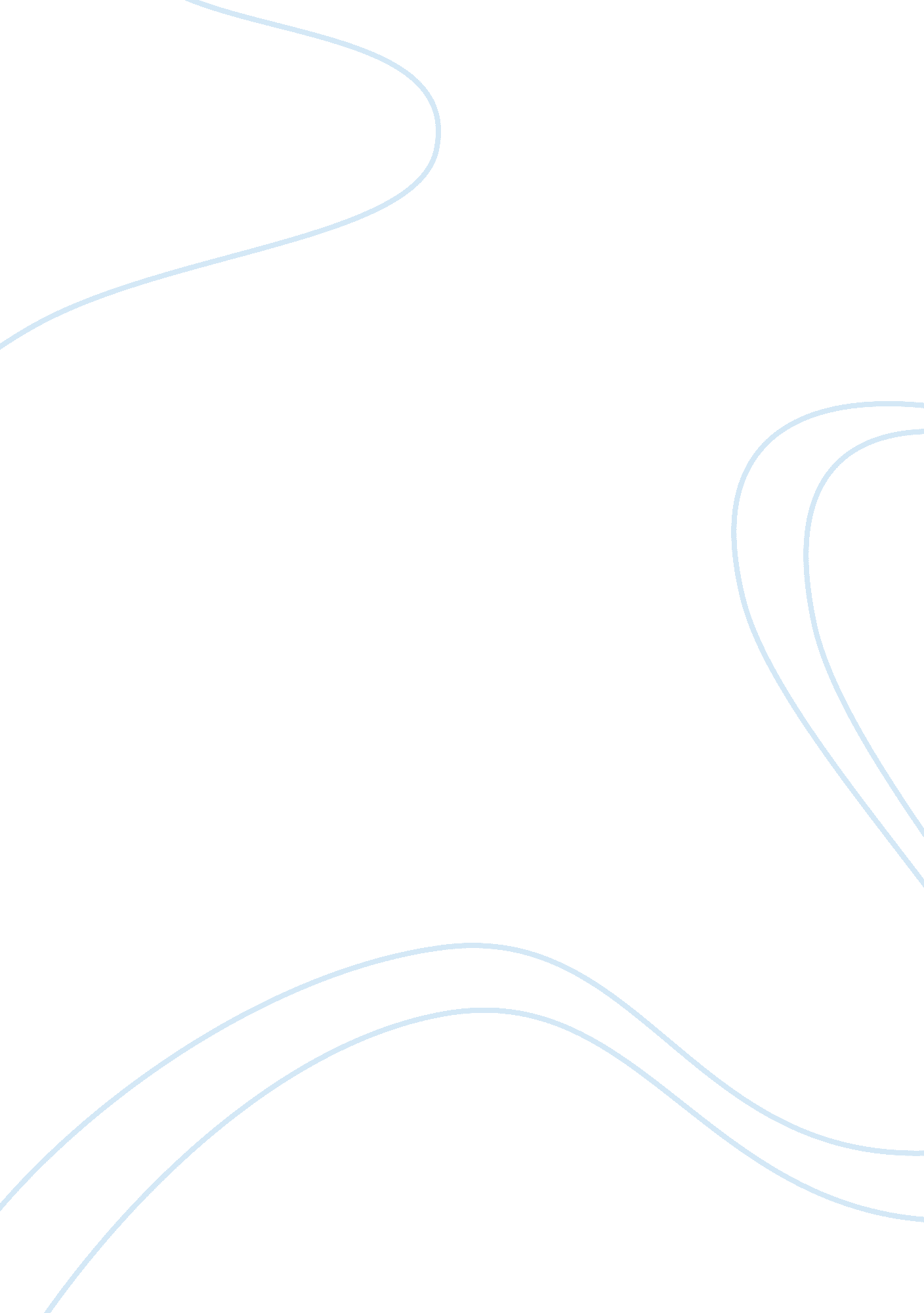 World without internetTechnology, Internet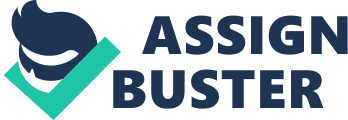 The World Without the Internet The Internet Is a world wide network of Interconnected educational, governmental, and business computers. Anyone with a personal computer s and a modem can communicate across the Internet. Your computer does this w destination on the Internet. Communications software " reads" the addresses and forward the packets. Since the mid-sass, the Internet has grown from a thousand or so networks to tens of thousands, and is available to millions of ad people around the globe Internet has become the most common media of interacting with the rest of the world. Also known as the World Wide Web, it is a network of computers connected together from all over the world, allowing users to share and transmit information. The Internet has positively changed the face of modern day communication and commerce. It has evolved to become one of the most important inventions in mankind's history. The Internet is all about simple and speedy communication. It connects people from all over the world. According to Global Internet Trends Report (2002), on Internet access and penetration, almost 10% of the world's population had access to the Internet at the end of May 2002. This represented a global Internet audience Hindi Translates One-click 100% FRR Class www. Me Lessons, Math, EVE Free L free. A lot the Trans CBS wry. SMS NICER S Science of 580. 78 million people, up from 407. 1 million in December 2000. A Word Nowadays people of the world use the internet broadly. Invention of the ... Image without 4 page internet has had many different effects in many various aspects of the human life. Although I don't deny some negative effects of the invention of the internet but I violently disagree with this opinion that internet has had only Survive ... Queues while. 2 page active effects on civilization. 